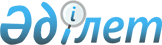 Об установлении ограничительных мероприятий
					
			Утративший силу
			
			
		
					Решение акима сельского округа Мынбулак Байдибекского района Туркестанской области от 12 апреля 2021 года № 06. Зарегистрировано Департаментом юстиции Туркестанской области 12 апреля 2021 года № 6158. Утратило силу решением акима сельского округа Мынбулак Байдибекского района Туркестанской области от 28 декабря 2021 года № 29
      Сноска. Утратило силу решением акима сельского округа Мынбулак Байдибекского района Туркестанской области от 28.12.2021 № 29 (вводится в действие со дня его первого официального опубликования).
      В соответствии с пунктом 2 статьи 35 Закона Республики Казахстан от 23 января 2001 года "О местном государственном управлении и самоуправлении в Республики Казахстан", с подпунктом 7) статьи 10-1 Закона Республики Казахстан от 10 июля 2002 года "О ветеринарии", на основании представления руководителя Байдибекской районной территориальной инспекции комитета ветеринарного контроля и надзора Министерства сельского хозяйства Республики Казахстан от 31 марта 2021 года № 08-02-07-/103 аким сельского округа Мынбулак района Байдибек РЕШИЛ:
      1. Установить ограничительные мероприятия на территории улицы Актобе населенного пункта Акбулак, в связи с выявлением заболевания "бруцеллез" у мелкого рогатого скота жителя улицы Актобе, населенного пункта Акбулак, сельского округа Мынбулак А.Алиева. 
      2. Государственному учреждению "Аппарат акима сельского округа Мынбулак района Байдибек" в установленном законодательством Республики Казахстан порядке обеспечить: 
      1) государственную регистрацию настоящего решения в Республиканском государственном учреждении "Департамент юстиции Туркестанской области Министерства юстиции Республики Казахстан"; 
      2) размещение настоящего решения на интернет- ресурсе акимата района Байдибек после его официального опубликования. 
      3. Настоящее решение вводится в действие со дня первого официального опубликования. 
      4. Контроль за исполнением настоящего решения оставляю за собой.
					© 2012. РГП на ПХВ «Институт законодательства и правовой информации Республики Казахстан» Министерства юстиции Республики Казахстан
				
      Аким сельского округа Мынбулак

А. Мхиева
